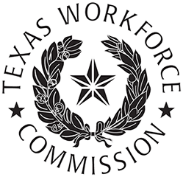 Wage Change Request FormDATE:TO:E-mail Tax Department @ taxwagerecordcorrection@twc.texas.govFROM:Workforce Board Name or Department Name:Individual Name:Business Title:SUBJECT:Wage Change RequestOVERVIEW:The purpose of this document is to request a change to current wage information. 1. Complete the required information below.2. Provide copies of the supporting documentation, acceptable documents to include:    Social Security Card, Driver’s License/ Government ID3. Provide copy of TWC screen showing wages (Do not redact information)NOTE: DO NOT REDACT ANY INFORMATION. IMPORTANT INFORMATION:The Tax Department does not delete wages unless authorized by the employer, a Tax department investigation/audit, or a court of law.The Tax Department will change the SSN to a pseudo number. The name of the original individual will remain the same and the wages will show as zero for audit trail purposes.No Changes can be made to wages marked used in a prior UI Claim.No wages can be changed to a matching name unless ID theft is reported, and a copy of a police report is attached.No wages will be changed that are older than the statute of limitations (three years).CUSTOMER’S NAME:First and last name of person making the complaint.Name:	CUSTOMER’S SSN:Social Security Number (SSN):INFORMATION REPORTED UNDER CUSTOMER’S SSN:Incorrect Name Listed (1st Field), Employer Name (2nd Field) and Account Number (3rd Field - if known):For Example: J Doe, ABC Corp, XX-XXXXXX-XQUARTER(S)/YEAR:For example: 1st Quarter 2022 = 1Q22	     ,	     ,	     ,	     ,	     ,	     ,	     ,	     ,	     ,	     ,	     ,	     Additional information: